Nowa promocja Textar dla warsztatów samochodowychWarszawa, 22 maja 2023 r. – Ruszyła nowa akcja promocyjna marki Textar. Skierowany do warsztatów samochodowych projekt „Warsztat w walce o rekord” nawiązuje nazwą do rocznicy ustanowienia trzech światowych rekordów prędkości przez samochód Polski Fiat 125p. Do zdobycia w akcji są zestawy okolicznościowych gadżetów przypominających 
o wydarzeniach sprzed 50 lat. Do udanej próby bicia rekordów doszło w czerwcu 1973 r. Samochód Fiat 125p prowadzony przez najlepszych polskich sportowych kierowców tamtego czasu ustanowił rekordowe rezultaty na dystansie 25 tysięcy kilometrów i mil oraz 50 tysięcy kilometrów. Textar był ważnym partnerem wyzwania. Bicie rekordu odbywało się na zamkniętym fragmencie betonowej autostrady pod Wrocławiem, z czym wiązało się utworzenie nawrotów na końcach prostych odcinków. Kierowcy zwalniali przed nimi z prędkości mniej więcej 140 km/h do około 20-30 km/h. Na przejechanym ostatecznie dystansie oznaczało setki gwałtownych hamowań, dlatego biorący udział w próbie samochód wyposażono w klocki hamulcowe marki Textar. Textar będzie obecny również podczas obchodów 50. rocznicy wydarzenia, które zaplanowano na 17 i 18 czerwca we Wrocławiu. W ramach działań związanych z jubileuszem, specjalnie dla mechaników marka przygotowała rozpoczętą właśnie akcję promocyjną „Warsztat w walce 
o rekord”.– To niesamowite, że pomimo upływu 50 lat, ustanowione wówczas rekordy prędkości do dziś nie zostały pobite. To było nie lada wyzwanie – jazda z wysoką prędkością, ekstremalne hamowanie, ostry skręt kół i gwałtowne przyspieszenie. Wszystko powtórzone setki razy! Wykorzystanie do tego zadania klocków hamulcowych Textar było potwierdzeniem ich jakości. Jesteśmy dumni, że nasza marka pomogła przyczynić się do udanego przebiegu próby. To był też nasz rekord! Poprzez akcję promocyjną „Warsztat w walce o rekord” do świętowania rocznicy chcemy włączyć również mechaników, którzy obecnie montują części Textar 
w pojazdach poruszających się po polskich drogach. W konkursie pytamy profesjonalistów 
o ich największe osiągnięcia, którymi chcą się pochwalić – mówi Joanna Krężelok, Dyrektor polskiego oddziału firmy TMD Friction Services, która jest właścicielem marki Textar.Zasady udziału w akcji są proste. Wystarczy:•	wypełnić krótki formularz rejestracyjny dostępny na stronie internetowej Textar;•	pochwalić się jakimkolwiek rekordem ustanowionym przez warsztat;•	dołączyć zdjęcie z warsztatu z widocznym produktem marki Textar. Akcja potrwa do 26 czerwca 2023 roku. Jubileuszowymi gadżetami nagrodzone zostanie 50 warsztatów! Formularz rejestracyjny oraz szczegóły promocji dostępne są na stronie internetowej „Warsztat w walce o rekord”.Materiały zdjęciowe: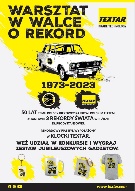 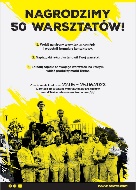 Textar_Warsztat_w_walce_o_rekord_ulotka.pdf – Akcja promocyjna Textar „Warsztat w walce o rekord” potrwa do 26 czerwca.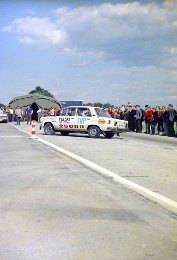 Textar_Rekord_Fiata_1973_zdjecie_archiwum_FOMT.jpg – Polski Fiat 125p podczas próby bicia rekordu prędkości był wyposażony w klocki hamulcowe Textar. 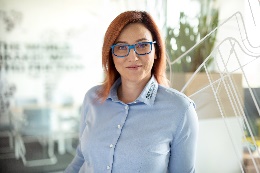 Joanna_Krezelok_TMD_Friction.jpg – Dyrektor oddziału TMD Friction Services w Polsce.  Zdjęcia: Copyright TMD Friction, 2023. Zabronione są przedruki bez podania źródła. Uprzejmie prosimy o wysłanie do nas egzemplarza wzorcowego.  Informacje o TMD FrictionTMD Friction, spółka należąca w całości do Nisshinbo Holdings Inc, jest światowym liderem w produkcji materiałów ciernych dla branży motoryzacyjnej na OE i niezależny rynek części zamiennych. W swoim portfolio firma ma produkty przeznaczone do samochodów osobowych i pojazdów użytkowych oraz oferuje rozwiązania dla pojazdów sportowych i dla przemysłu. TMD Friction zaopatruje światowy rynek OE oraz części zamiennych w marki Textar, Mintex, Don, Pagid, Cobreq, Nisshinbo i Bendix. Ponadto TMD Friction opracowuje 
i produkuje okładziny cierne dla przemysłu pod marką Cosid. Grupa posiada cztery oddziały w Niemczech oraz inne w Europie, USA, Brazylii, Meksyku, Chinach i Japonii. Zatrudnia 4.500 pracowników na całym świecie.Więcej informacji można znaleźć na stronie www.tmdfriction.com. Kontakt dla mediów: 	Krzysztof Jordan					Kamila Tarmas-Bilmin ConTrust Communication				TMD Friction tel. 533 877 677					tel. 668 652 437k.jordan@contrust.pl 				Kamila.Tarmas-Bilmin@tmdfriction.com 